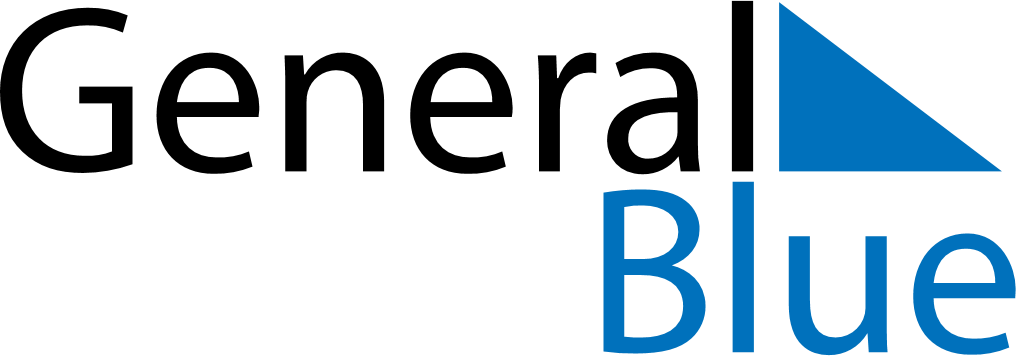 May 2018May 2018May 2018May 2018ArmeniaArmeniaArmeniaMondayTuesdayWednesdayThursdayFridaySaturdaySaturdaySunday1234556Labour Day7891011121213Yerkrapah DayVictory and Peace Day1415161718191920212223242526262728293031Republic Day